 Základní škola Jindřicha Matiegky Mělník, příspěvková organizace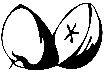 Pražská 2817, 276 01 Mělníkwww.zsjm-me.cz	                                            	                  tel.: 315 623 015Organizační pokyny k výuce  1. ročníku v úvodu školního roku 2017/2018(veřejný dokument pro žáky a rodiče)pondělí 4.9. 2017výuka probíhá od 8:00 do 9:30 hodin žáci přihlášeni do školní družiny (dále ŠD)  mohou využít pobytu ve ŠD od 9:30 hodinv tento den se obědy ve školní jídelně vydávají od 9:00 do 11:00 hodinna odloučeném pracovišti „Cukrovarská“ budou obědy vydávány až od 2. 9. 2017 od 11:30 do 12:30 hodin       více informací:  www.skolnijidelna.czúterý  5.9.  2017výuka probíhá od 8:00 do 9:40 hodin (dvě vyučovací hodiny)žáci přihlášeni do ŠD mohou po vyučování využít pobytu ve ŠDod 10:00 hodin ve třídě schůzka s rodiči školní jídelna – běžný provozna odloučeném pracovišti „Cukrovarská“ budou obědy vydávány od 11:30         do 12:30 hodinstředa  6.9. 2017 výuka probíhá od 8:00 do 9:40 hodin (dvě vyučovací hodiny)žáci přihlášeni do ŠD mohou po vyučování využít pobytu ve ŠD školní jídelna – běžný provoz i na odloučeném pracovišti „Cukrovarská“čtvrtek  7.9. 2017výuka probíhá od 8:00 do 10:45 hodin (tři vyučovací hodiny)žáci přihlášeni do ŠD mohou po vyučování využít pobytu ve ŠD školní jídelna – běžný provoz i na odloučeném pracovišti „Cukrovarská“Od pátku 8.9. 2017 probíhá výuka standardně podle stálého rozvrhu hodin.                                                                                                  Mgr. Vladimír Škuta                                                                                                                    ředitele školyZveřejněno na webových stránkách školy a na veřejně přístupném místě ve škole                 dne 12. 6. 2017.